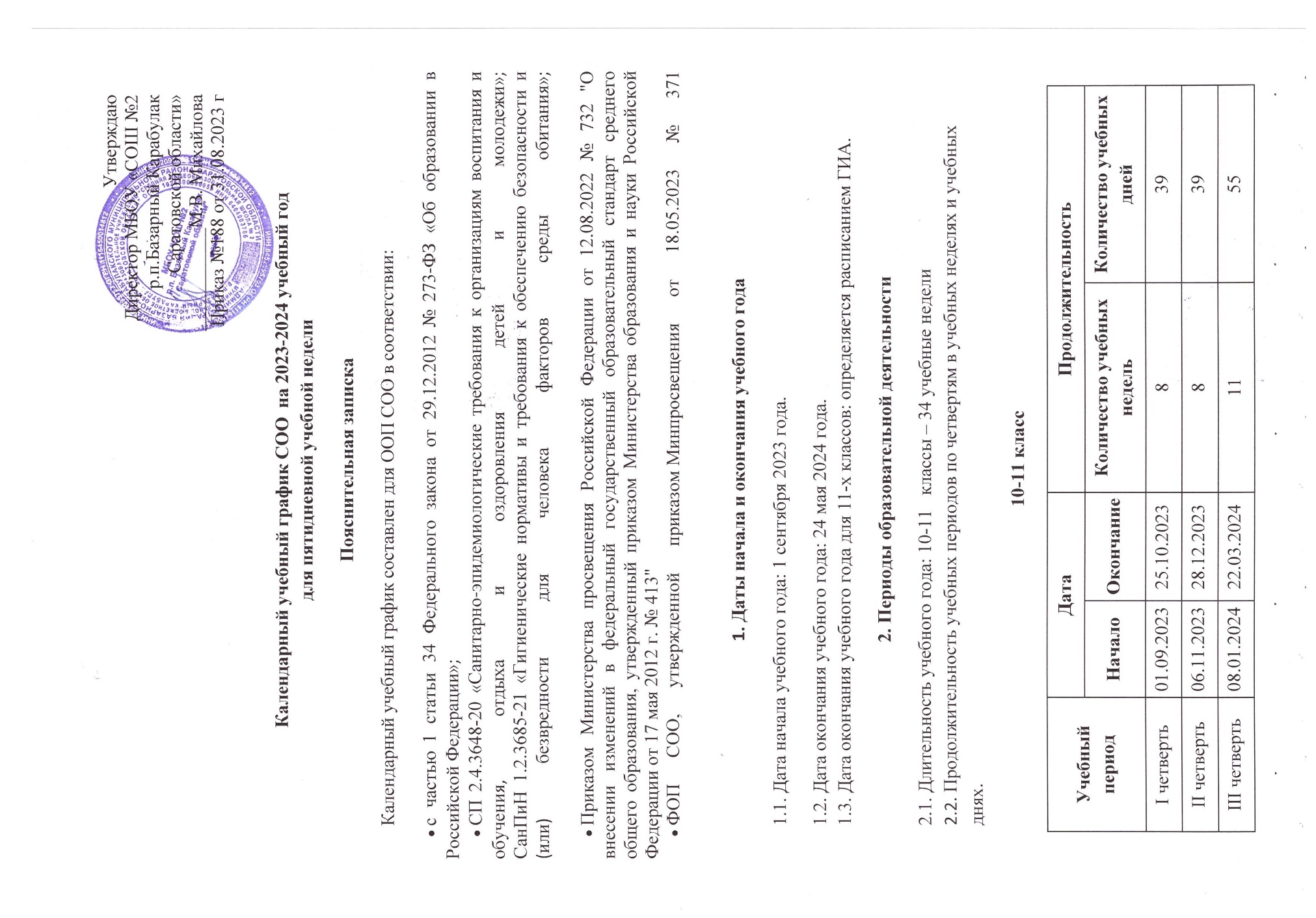 УтверждаюДиректор МБОУ «СОШ №2 р.п.Базарный Карабулак Саратовской области» ___________М.В. МихайловаПриказ №188 от 31.08.2023 гКалендарный учебный график СОО  на 2023-2024 учебный год
для пятидневной учебной неделиПояснительная запискаКалендарный учебный график составлен для ООП СОО в соответствии:с частью 1 статьи 34 Федерального закона от 29.12.2012 № 273-ФЗ «Об образовании в Российской Федерации»;СП 2.4.3648-20 «Санитарно-эпидемиологические требования к организациям воспитания и обучения, отдыха и оздоровления детей и молодежи»;
СанПиН 1.2.3685-21 «Гигиенические нормативы и требования к обеспечению безопасности и (или) безвредности для человека факторов среды обитания»;
Приказом Министерства просвещения Российской Федерации от 12.08.2022 № 732 "О внесении изменений в федеральный государственный образовательный стандарт среднего общего образования, утвержденный приказом Министерства образования и науки Российской Федерации от 17 мая 2012 г. № 413"ФОП СОО, утвержденной приказом Минпросвещения от 18.05.2023 № 371
1. Даты начала и окончания учебного года1.1. Дата начала учебного года: 1 сентября 2023 года.1.2. Дата окончания учебного года: 24 мая 2024 года.
1.3. Дата окончания учебного года для 11-х классов: определяется расписанием ГИА.2. Периоды образовательной деятельности2.1. Длительность учебного года: 10-11   классы – 34 учебные недели 
2.2. Продолжительность учебных периодов по четвертям в учебных неделях и учебных днях.10-11 класс 
3. Продолжительность каникул, праздничных и выходных дней10-11 класс
4. Сроки проведения промежуточной аттестации Промежуточная аттестация проводится в сроки с 29.04.2024 г по 20.05.2024 г. без прекращения образовательной деятельности по предметам учебного плана согласно «Положению о промежуточной аттестации в МБОУ «СОШ№2 р.п.Базарный Карабулак Саратовской области»5. Дополнительные сведения5.1. Режим работы образовательной организации
5.3. Расписание звонков и перемен10-11 классУчебный периодДатаДатаПродолжительностьПродолжительностьУчебный периодНачалоОкончаниеКоличество учебных недельКоличество учебных днейI четверть01.09.202325.10.2023839II четверть06.11.202328.12.2023839 III четверть08.01.202422.03.20241155IV четверть01.04.202424.05.2024735Итого в учебном годуИтого в учебном годуИтого в учебном году34168Каникулярный периодДатаДатаПродолжительность каникул, праздничных и выходных дней в календарных дняхКаникулярный периодНачалоОкончаниеПродолжительность каникул, праздничных и выходных дней в календарных дняхОсенние каникулы26.10.202303.11.20239Зимние каникулы29.12.202306.01.20249Весенние каникулы23.03.202401.04.20249Период учебной деятельности10-11Учебная неделя (дней)5Урок (минут)40Перерыв (минут)10 – 20Периодичность промежуточной аттестации1 раз в годУрокПродолжительность урокаПродолжительность перемены1-й8:00–8:4010 минут2-й8:50–9:3010 минут3-й9:40–10:2010 минут4-й10:30–11:1020 минут5-й11:30–12:1020 минут6-й12:30–13:1020 минут7-й13:30–14:10Перерыв между уроками и занятиями внеурочной деятельности – 20 минутПерерыв между уроками и занятиями внеурочной деятельности – 20 минутПерерыв между уроками и занятиями внеурочной деятельности – 20 минутВнеурочная деятельностьС 14.30–